PRESSEMITTEILUNG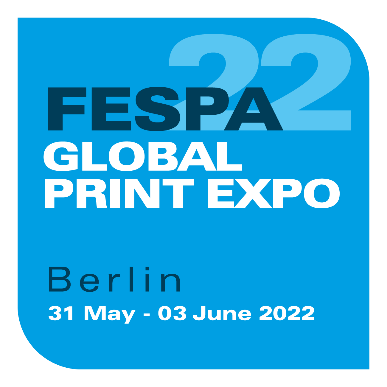 22. Juli 2021FESPA GLOBAL PRINT EXPO KEHRT IM MAI 2022 WIEDER NACH BERLIN ZURÜCKHeute hat die FESPA bekannt gegeben, dass ihre Leitmesse, die Global Print Expo, und die Parallelveranstaltung für nicht gedruckte Beschilderung und Werbetechnik, die European Sign Expo, 2022 wieder nach Berlin zurückkehren werden. Beide Veranstaltungen werden von Donnerstag, den 31. Mai bis Freitag, den 3. Juni 2022 in der Messe Berlin stattfinden. Nach der erfolgreichen FESPA 2018 in der deutschen Hauptstadt, die bei Besuchern und Ausstellern als Veranstaltungsort sehr beliebt war und ist, wird die FESPA zum dritten Mal in Berlin stattfinden. In voraussichtlich 8 Messehallen werden Lösungen für den Sieb-, Digital- und Textildruck sowie nicht gedruckte Werbetechnik ausgestellt.Neil Felton, CEO der FESPA, erklärt: „Nach der erfolgreichen FESPA 2018, die eine Rekordzahl von Ausstellern und Fachbesuchern aus dem In- und Ausland verzeichnet hatte, wollten wir 2022 unbedingt wieder nach Berlin zurückkehren. Diese Stadt hat sich immer als beliebter Veranstaltungsort erwiesen und ist per Flug und Bahn aus allen inner- und außereuropäischen Großstädten hervorragend zu erreichen. Die FESPA 2022 wird weiterhin eine wichtige Plattform für Druckdienstleister sein, die ihr Unternehmen fit für die Zukunft und ihr Geschäft nach der schwierigen Zeit wieder ankurbeln wollen. Wir freuen uns darauf, alle Teilnehmer willkommen zu heißen – auch Aussteller und Besucher, die aufgrund von Reise- und Grenzbeschränkungen nicht an der FESPA 2021 teilnehmen können.“Weitere Informationen zur FESPA 2022 werden nach der FESPA Global Print Expo 2021 bekannt gegeben, die vom 12. bis 15. Oktober 2021 in Amsterdam, Niederlande, stattfindet.– ENDE –FESPADie FESPA ist eine 1962 gegründete Vereinigung von Handelsverbänden und organisiert Ausstellungen und Konferenzen für die Sieb- und Digitaldruckbranchen. Die beiden Ziele der FESPA sind die Förderung von Siebdruck und Digitalbildgebung sowie der Wissensaustausch über Sieb- und Digitaldruck unter ihren Mitgliedern auf der ganzen Welt zur Unterstützung der Expansion ihrer Geschäfte und zu ihrer Information über die neuesten Entwicklungen in ihren schnell wachsenden Branchen.FESPA Profit for Purpose 
Profit for Purpose ist das internationale Reinvestitionsprogramm von FESPA, das einen Teil der Erlöse aus FESPA-Veranstaltungen dazu verwendet, der globalen Spezialdruckbranche zu einem nachhaltigen und rentablen Wachstum zu verhelfen. Die vier tragenden Säulen hierfür sind Bildung, Inspiration, Erweiterung und Verbindung. Im Rahmen des Programms stehen Druckereien auf der ganzen Welt hochwertige Produkte und Dienstleistungen zur Verfügung, darunter Marktforschung, Seminare, Gipfeltreffen, Kongresse, informative Leitfäden und Features. Zudem werden Basisprojekte in Schwellenländern unterstützt. Weitere Informationen finden Sie unter www.fespa.com/profit-for-purpose. Nächste FESPA-Veranstaltungen:  FESPA Mexico, 23 – 25 September 2021, Centro Citibanamex, Mexico CityFESPA Global Print Expo, 12-15 Oktober 2021, RAI, Amsterdam, NetherlandsEuropean Sign Expo, 12-15 Oktober 2021, RAI, Amsterdam, NetherlandsFESPA Brasil, 20 – 23 Oktober 2021, Expo Center Norte, São Paulo, BrazilFESPA Eurasia, 2 – 5 Dezember 2021, Istanbul Expo Centre, Istanbul, TurkeyFESPA Global Print Expo 2022, 31 Mai – 3 Juni 2022, Messe Berlin, Berlin, GermanyEuropean Sign Expo 2022, 31 Mai – 3 Juni 2022, Messe Berlin, Berlin, GermanyIm Auftrag der FESPA von AD Communications herausgegebenWeitere Informationen:  Imogen Woods 					Simona Jevdokimovaite AD Communications   				FESPA Tel: + 44 (0) 1372 464470         			Tel: +44 (0) 1737 228 169 Email: iwoods@adcomms.co.uk  			Email: Simona.Jevdokimovaite@fespa.com Website: www.adcomms.co.uk 			Website: www.fespa.com